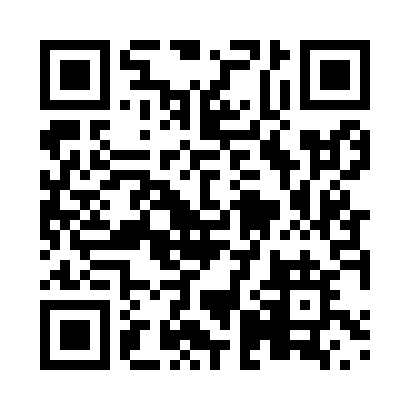 Prayer times for East Hill, Quebec, CanadaMon 1 Jul 2024 - Wed 31 Jul 2024High Latitude Method: Angle Based RulePrayer Calculation Method: Islamic Society of North AmericaAsar Calculation Method: HanafiPrayer times provided by https://www.salahtimes.comDateDayFajrSunriseDhuhrAsrMaghribIsha1Mon3:115:0712:546:168:4110:372Tue3:125:0812:546:168:4110:363Wed3:135:0812:546:168:4010:364Thu3:145:0912:556:168:4010:355Fri3:155:0912:556:168:4010:346Sat3:165:1012:556:168:3910:337Sun3:175:1112:556:168:3910:328Mon3:185:1212:556:168:3810:329Tue3:205:1212:556:158:3810:3110Wed3:215:1312:566:158:3710:2911Thu3:225:1412:566:158:3710:2812Fri3:245:1512:566:158:3610:2713Sat3:255:1612:566:148:3610:2614Sun3:265:1712:566:148:3510:2515Mon3:285:1812:566:148:3410:2416Tue3:295:1912:566:138:3310:2217Wed3:315:2012:566:138:3210:2118Thu3:325:2112:566:128:3210:1919Fri3:345:2212:566:128:3110:1820Sat3:365:2312:566:118:3010:1621Sun3:375:2412:566:118:2910:1522Mon3:395:2512:576:108:2810:1323Tue3:405:2612:576:108:2710:1224Wed3:425:2712:576:098:2610:1025Thu3:445:2812:576:098:2510:0826Fri3:455:2912:576:088:2410:0727Sat3:475:3012:576:078:2310:0528Sun3:495:3112:576:078:2110:0329Mon3:515:3212:566:068:2010:0130Tue3:525:3312:566:058:1910:0031Wed3:545:3412:566:048:189:58